LOCATION.--Lat 41°18'03", long 92°12'16" referenced to North American Datum of 1927, in NW 1/4 NE 1/4 SE 1/4 sec.14, T.75 N., R.12 W., Keokuk County, IA, Hydrologic Unit 07080106, on right bank 10 ft downstream from bridge on State Highway 149, 2.2 mi south of Sigourney, 1.2 mi downstream from Cedar Creek, 4.0 mi upstream from Bridge Creek, 19.6 mi upstream from confluence with South Skunk River, and 114.3 mi upstream from mouth of Skunk River.DRAINAGE AREA.--730 mi².PERIOD OF RECORD.--Discharge records from October 1945 to current year.GAGE.--Water stage recorder. Datum of gage is 651.53 ft above National Geodetic Vertical Datum of 1929. Prior to June 10, 1953, non-recording gage at same site and datum.EXTREMES OUTSIDE PERIOD OF RECORD.--Flood in May 1944 reached a stage of about 22.8 ft, from high-water mark, discharge 14,500 ft³/s.A summary of all available data for this streamgage is provided through the USGS National Water Information System web interface (NWISWeb). The following link provides access to current/historical observations, daily data, daily statistics, monthly statistics, annual statistics, peak streamflow, field measurements, field/lab water-quality samples, and the latest water-year summaries. Data can be filtered by parameter and/or dates, and can be output in various tabular and graphical formats.http://waterdata.usgs.gov/nwis/inventory/?site_no=05472500The USGS WaterWatch Toolkit is available at: http://waterwatch.usgs.gov/?id=ww_toolkitTools for summarizing streamflow information include the duration hydrograph builder, the cumulative streamflow hydrograph builder, the streamgage statistics retrieval tool, the rating curve builder, the flood tracking chart builder, the National Weather Service Advanced Hydrologic Prediction Service (AHPS) river forecast hydrograph builder, and the raster-hydrograph builder.  Entering the above number for this streamgage into these toolkit webpages will provide streamflow information specific to this streamgage.A description of the statistics presented for this streamgage is available in the main body of the report at:http://dx.doi.org/10.3133/ofr20151214A link to other streamgages included in this report, a map showing the location of the streamgages, information on the programs used to compute the statistical analyses, and references are included in the main body of the report.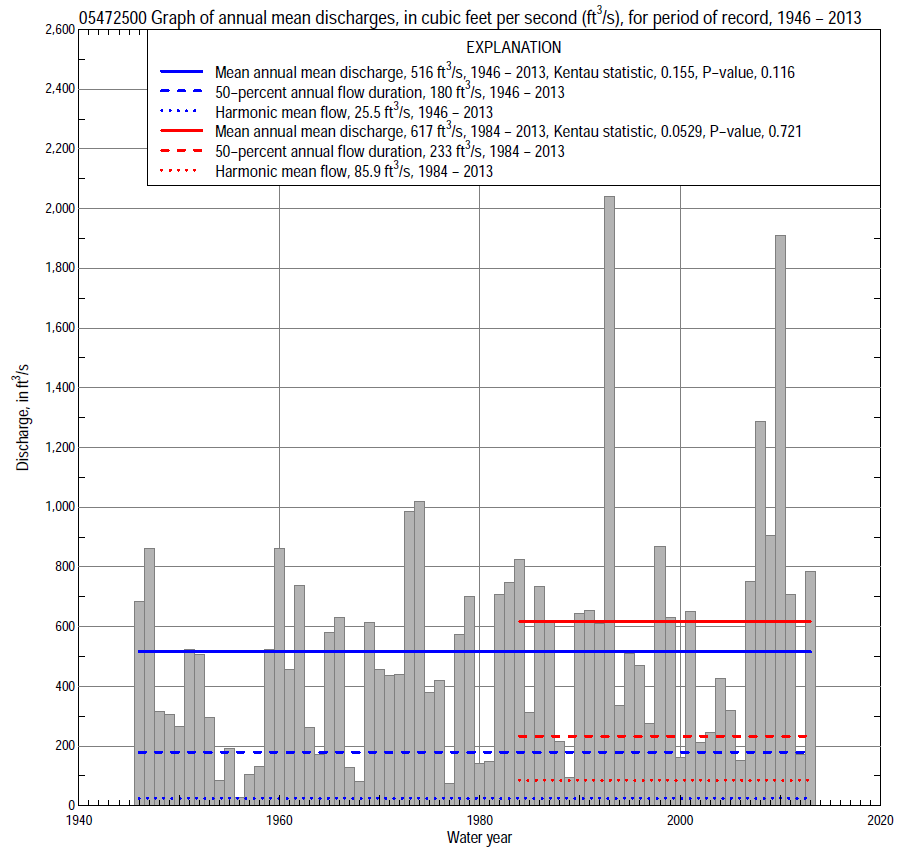 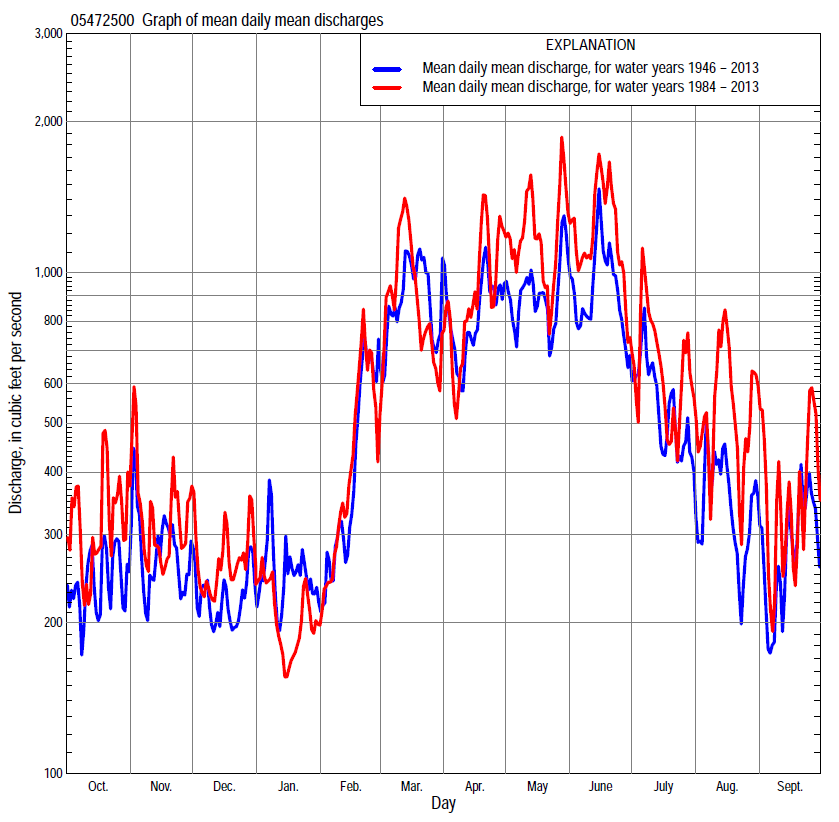 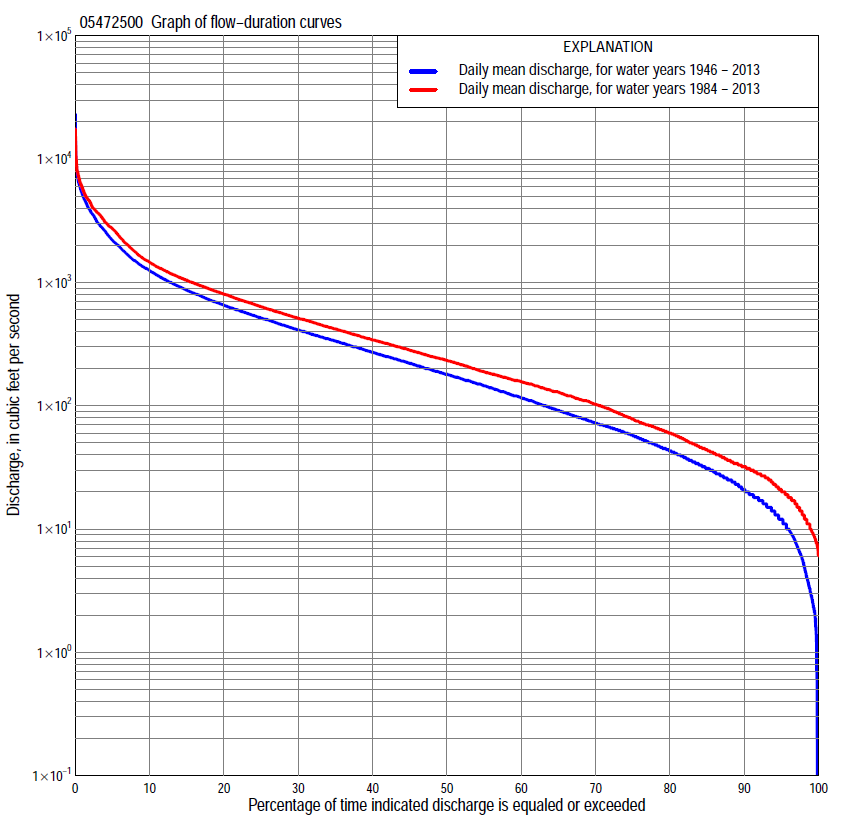 Statistics Based on the Entire Streamflow Period of RecordStatistics Based on the 1984–2013 Streamflow Period of Record05472500 Monthly and annual flow durations, based on 1946–2013 period of record (68 years)05472500 Monthly and annual flow durations, based on 1946–2013 period of record (68 years)05472500 Monthly and annual flow durations, based on 1946–2013 period of record (68 years)05472500 Monthly and annual flow durations, based on 1946–2013 period of record (68 years)05472500 Monthly and annual flow durations, based on 1946–2013 period of record (68 years)05472500 Monthly and annual flow durations, based on 1946–2013 period of record (68 years)05472500 Monthly and annual flow durations, based on 1946–2013 period of record (68 years)05472500 Monthly and annual flow durations, based on 1946–2013 period of record (68 years)05472500 Monthly and annual flow durations, based on 1946–2013 period of record (68 years)05472500 Monthly and annual flow durations, based on 1946–2013 period of record (68 years)05472500 Monthly and annual flow durations, based on 1946–2013 period of record (68 years)05472500 Monthly and annual flow durations, based on 1946–2013 period of record (68 years)05472500 Monthly and annual flow durations, based on 1946–2013 period of record (68 years)05472500 Monthly and annual flow durations, based on 1946–2013 period of record (68 years)Percentage of days discharge equaled or exceededDischarge (cubic feet per second)Discharge (cubic feet per second)Discharge (cubic feet per second)Discharge (cubic feet per second)Discharge (cubic feet per second)Annual flow durationsAnnual flow durationsPercentage of days discharge equaled or exceededOctNovDecJanFebMarAprMayJuneJulyAugSeptAnnualKentau statisticP-value990.12.62.62.13.8151313126.77.71.22.90.2310.005981.64.53.22.35.0201921179.49.32.85.20.2370.004956.06.95.33.1    1339424540    20  158.1     120.2340.00590    12    16     11    14    2261907964    38  22  12     210.2570.00285    16    23     16    19    369212211283    59  30  18     310.2620.00280    20     30     24    25    48135167143108    78  41  24     430.2430.00375    25    36     31    32    70185199185144    97  49  29     570.2250.00770    30    45     40    40    88220230237198  116  57  35     720.2020.01565    35    60     54    52  110260267299253  138  64  41     910.1810.02960    43    73     68    64  136309322359302  157  72  47   1160.1570.05955    52    92     80    78  160365382424363  179  82  56   1450.1470.07650    62  112    102  105  199431454498431  208  95  65   1800.1400.09145    75  132    135  130  240500525562531  239 109  74   2210.1470.07640    93  163    170  151  282580607652625  278 125  86   2700.1530.06635  136  205    205  180  345692689768747  327 141 103   3350.1620.05130  189  259    240  208  400844798880886  400 162 132   4100.1750.03625  242  321    300  255  4601,0209291,0301,070  497 203 175   5150.1810.02920  320  410    360  310  5711,2701,1001,2701,320  623 268 225   6530.1650.04815  433  517    447  375  7121,6201,3401,5901,740  815 373 333   8640.1490.07310  625  677    560  4901,0002,2201,8602,2402,3801,320 581 5711,2500.1230.138  5  9821,010  750  8131,8003,4603,2203,4603,6602,3101,3901,3002,2000.1340.106  21,7701,8501,2101,8002,7005,1804,5104,9005,5804,4503,7902,8103,8500.0840.312  12,8502,6401,8002,9003,5006,2505,8006,2307,0305,7005,5404,0905,1300.0840.31505472500 Annual exceedance probability of instantaneous peak discharges, in cubic feet per second (ft3/s), based on the Weighted Independent Estimates method,05472500 Annual exceedance probability of instantaneous peak discharges, in cubic feet per second (ft3/s), based on the Weighted Independent Estimates method,05472500 Annual exceedance probability of instantaneous peak discharges, in cubic feet per second (ft3/s), based on the Weighted Independent Estimates method,05472500 Annual exceedance probability of instantaneous peak discharges, in cubic feet per second (ft3/s), based on the Weighted Independent Estimates method,05472500 Annual exceedance probability of instantaneous peak discharges, in cubic feet per second (ft3/s), based on the Weighted Independent Estimates method,Annual exceed-ance probabilityRecur-rence interval (years)Discharge (ft3/s)95-percent lower confi-dence interval (ft3/s)95-percent upper confi-dence interval (ft3/s)0.50026,0705,0807,2400.200510,8009,13012,8000.1001014,40012,00017,2000.0402519,30015,70023,6000.0205022,70018,00028,6000.01010026,10020,00033,9000.00520030,70022,70041,6000.00250034,10024,00048,400and based on the expected moments algorithm/multiple Grubbs-Beck analysis computed using a historical period length of 70 years (1944–2013)and based on the expected moments algorithm/multiple Grubbs-Beck analysis computed using a historical period length of 70 years (1944–2013)and based on the expected moments algorithm/multiple Grubbs-Beck analysis computed using a historical period length of 70 years (1944–2013)and based on the expected moments algorithm/multiple Grubbs-Beck analysis computed using a historical period length of 70 years (1944–2013)and based on the expected moments algorithm/multiple Grubbs-Beck analysis computed using a historical period length of 70 years (1944–2013)0.50026,0004,9607,1900.200510,7008,97013,0000.1001014,20011,80017,9000.0402518,80015,20025,4000.0205022,30017,50032,1000.01010025,80019,50039,6000.00520029,40021,30048,2000.00250034,30023,30061,400Kentau statisticKentau statistic0.001P-valueP-value0.996Begin yearBegin year1946End yearEnd year2013Number of peaksNumber of peaks6805472500 Annual exceedance probability of high discharges, based on 1946–2013 period of record (68 years)05472500 Annual exceedance probability of high discharges, based on 1946–2013 period of record (68 years)05472500 Annual exceedance probability of high discharges, based on 1946–2013 period of record (68 years)05472500 Annual exceedance probability of high discharges, based on 1946–2013 period of record (68 years)05472500 Annual exceedance probability of high discharges, based on 1946–2013 period of record (68 years)05472500 Annual exceedance probability of high discharges, based on 1946–2013 period of record (68 years)05472500 Annual exceedance probability of high discharges, based on 1946–2013 period of record (68 years)Annual exceedance probabilityRecur-rence interval (years)Maximum average discharge (ft3/s) for indicated number of consecutive daysMaximum average discharge (ft3/s) for indicated number of consecutive daysMaximum average discharge (ft3/s) for indicated number of consecutive daysMaximum average discharge (ft3/s) for indicated number of consecutive daysMaximum average discharge (ft3/s) for indicated number of consecutive daysAnnual exceedance probabilityRecur-rence interval (years)13715300.9901.016725213582191500.9501.051,3501,1007825093570.9001.111,9101,5901,1407585360.8001.252,8102,3801,7201,1708360.500        25,4704,6803,4202,3801,7000.200        59,6608,1605,9404,1102,8900.100      1012,50010,4007,5405,1603,5900.0402516,10013,1009,4006,3304,3400.0205018,60014,90010,6007,0804,8100.010   10021,10016,60011,8007,7305,2000.005   20023,50018,20012,8008,2905,5300.002   50026,50020,10014,0008,9305,890Kentau statisticKentau statistic0.0170.0670.0640.0910.116P-valueP-value0.8410.4210.4430.2730.16405472500 Annual nonexceedance probability of low discharges, based on April 1946 to March 2013 period of record (67 years)05472500 Annual nonexceedance probability of low discharges, based on April 1946 to March 2013 period of record (67 years)05472500 Annual nonexceedance probability of low discharges, based on April 1946 to March 2013 period of record (67 years)05472500 Annual nonexceedance probability of low discharges, based on April 1946 to March 2013 period of record (67 years)05472500 Annual nonexceedance probability of low discharges, based on April 1946 to March 2013 period of record (67 years)05472500 Annual nonexceedance probability of low discharges, based on April 1946 to March 2013 period of record (67 years)05472500 Annual nonexceedance probability of low discharges, based on April 1946 to March 2013 period of record (67 years)05472500 Annual nonexceedance probability of low discharges, based on April 1946 to March 2013 period of record (67 years)05472500 Annual nonexceedance probability of low discharges, based on April 1946 to March 2013 period of record (67 years)Annual nonexceed-ance probabilityRecur-rence interval (years)Minimum average discharge (ft3/s) for indicated number of consecutive daysMinimum average discharge (ft3/s) for indicated number of consecutive daysMinimum average discharge (ft3/s) for indicated number of consecutive daysMinimum average discharge (ft3/s) for indicated number of consecutive daysMinimum average discharge (ft3/s) for indicated number of consecutive daysMinimum average discharge (ft3/s) for indicated number of consecutive daysMinimum average discharge (ft3/s) for indicated number of consecutive daysMinimum average discharge (ft3/s) for indicated number of consecutive daysMinimum average discharge (ft3/s) for indicated number of consecutive daysAnnual nonexceed-ance probabilityRecur-rence interval (years)137143060901201830.01  1000.300.320.350.360.430.832.22.45.00.02    500.610.640.710.750.911.63.53.97.50.05    20              1.6  1.7    1.92.02.53.86.97.8140.10    10              3.4  3.6    4.04.45.57.8  12  14230.20      5              7.7  8.2    9.0  10  13  17  23  28410.50      2        27  28  31  35  44  58  72  881180.801.25        65  67  71  801001461922383090.901.11        90  92  971081332123033794910.961.04     1181191231371662934745967840.981.02     1341351391541843486207811,0400.991.01     1481481511671973977779811,340Kentau statisticKentau statistic0.2810.2750.2790.2570.2460.1790.1410.1500.166P-valueP-value0.0010.0010.0010.0020.0030.0330.0930.0740.04805472500 Annual nonexceedance probability of seasonal low discharges, based on October 1945 to September 2013 period of record (68 years)05472500 Annual nonexceedance probability of seasonal low discharges, based on October 1945 to September 2013 period of record (68 years)05472500 Annual nonexceedance probability of seasonal low discharges, based on October 1945 to September 2013 period of record (68 years)05472500 Annual nonexceedance probability of seasonal low discharges, based on October 1945 to September 2013 period of record (68 years)05472500 Annual nonexceedance probability of seasonal low discharges, based on October 1945 to September 2013 period of record (68 years)05472500 Annual nonexceedance probability of seasonal low discharges, based on October 1945 to September 2013 period of record (68 years)05472500 Annual nonexceedance probability of seasonal low discharges, based on October 1945 to September 2013 period of record (68 years)05472500 Annual nonexceedance probability of seasonal low discharges, based on October 1945 to September 2013 period of record (68 years)05472500 Annual nonexceedance probability of seasonal low discharges, based on October 1945 to September 2013 period of record (68 years)05472500 Annual nonexceedance probability of seasonal low discharges, based on October 1945 to September 2013 period of record (68 years)05472500 Annual nonexceedance probability of seasonal low discharges, based on October 1945 to September 2013 period of record (68 years)Annual nonexceed-ance probabilityRecur-rence interval (years)Minimum average discharge (cubic feet per second)                                                                          for indicated number of consecutive daysMinimum average discharge (cubic feet per second)                                                                          for indicated number of consecutive daysMinimum average discharge (cubic feet per second)                                                                          for indicated number of consecutive daysMinimum average discharge (cubic feet per second)                                                                          for indicated number of consecutive daysMinimum average discharge (cubic feet per second)                                                                          for indicated number of consecutive daysMinimum average discharge (cubic feet per second)                                                                          for indicated number of consecutive daysMinimum average discharge (cubic feet per second)                                                                          for indicated number of consecutive daysMinimum average discharge (cubic feet per second)                                                                          for indicated number of consecutive daysMinimum average discharge (cubic feet per second)                                                                          for indicated number of consecutive daysAnnual nonexceed-ance probabilityRecur-rence interval (years)171430171430January-February-MarchJanuary-February-MarchJanuary-February-MarchJanuary-February-MarchApril-May-JuneApril-May-JuneApril-May-JuneApril-May-June0.01  1000.931.11.22.04.86.48.2110.02    50                1.61.82.13.47.7    1013170.05    20                3.64.04.57.415    1923320.10    10                6.87.68.7  1426    3239540.20      5          14 16  18  2949    57701000.50      2          49 55  62  95 134  1561922870.801.25        138  156172250 304  3584587080.901.11        218  250271382 434  5216851,0700.961.04        338  390416569 603  7431,0101,6000.981.02        436  506534713 727  9141,2802,0300.991.01        538  628655858 8461,0801,5602,480Kentau statisticKentau statistic0.1880.2000.1920.1000.2620.2320.2340.214P-valueP-value0.0230.0160.0210.2300.0020.0050.0050.010July-August-SeptemberJuly-August-SeptemberJuly-August-SeptemberJuly-August-SeptemberOctober-November-DecemberOctober-November-DecemberOctober-November-DecemberOctober-November-December0.01  1000.921.31.64.40.390.420.420.470.02    50                1.52.02.55.80.780.850.88    1.00.05    20                3.03.84.68.9  2.12.3    2.4    3.00.10    10                5.36.57.913  4.55.1    5.5    7.20.20      5          1012  1522  11  12  13  180.50      2          3237  4457  40  45  52  730.801.25          86991191601051191441980.901.11        136 1611932821541732132870.961.04        213 2593145222142372983880.981.02        278 3484247862532793554520.991.01        348 4495481,140288315405504Kentau statisticKentau statistic0.1980.1950.1970.1370.1780.1740.1920.176P-valueP-value0.0170.0190.0180.1000.0320.0370.0210.03405472500 Monthly and annual flow durations, based on 1984–2013 period of record (30 years)05472500 Monthly and annual flow durations, based on 1984–2013 period of record (30 years)05472500 Monthly and annual flow durations, based on 1984–2013 period of record (30 years)05472500 Monthly and annual flow durations, based on 1984–2013 period of record (30 years)05472500 Monthly and annual flow durations, based on 1984–2013 period of record (30 years)05472500 Monthly and annual flow durations, based on 1984–2013 period of record (30 years)05472500 Monthly and annual flow durations, based on 1984–2013 period of record (30 years)05472500 Monthly and annual flow durations, based on 1984–2013 period of record (30 years)05472500 Monthly and annual flow durations, based on 1984–2013 period of record (30 years)05472500 Monthly and annual flow durations, based on 1984–2013 period of record (30 years)05472500 Monthly and annual flow durations, based on 1984–2013 period of record (30 years)05472500 Monthly and annual flow durations, based on 1984–2013 period of record (30 years)05472500 Monthly and annual flow durations, based on 1984–2013 period of record (30 years)05472500 Monthly and annual flow durations, based on 1984–2013 period of record (30 years)Percentage of days discharge equaled or exceededDischarge (cubic feet per second)Discharge (cubic feet per second)Discharge (cubic feet per second)Discharge (cubic feet per second)Discharge (cubic feet per second)Annual flow durationsAnnual flow durationsPercentage of days discharge equaled or exceededOctNovDecJanFebMarAprMayJuneJulyAugSeptAnnualKentau statisticP-value997.5139.48.41228282627128.97.49.90.0070.972988.015    10    11143940623717    108.7     130.0110.94395   1723    13    16205265896224    20   11     200.0340.80290   2231    17    2339981151298640    29   19     320.0250.85885   2837    25    314913116916711674    43   27     440.0390.77580   3150    35    3873191196268173111    54   30     60-0.0160.91575   3464    46    50100230228322273133    63   35     78-0.0460.73570   3973    64    62115267258418336150    70   40   103-0.0570.66965   4888    75    78141310320485395167    79   45   129-0.0900.49860   57102  106  108159374361555503193    91   50   157-0.1130.39255   69121  135  124185422430650582221  103   59   189-0.1170.37250   84153  159  135230478523753683251  115   69   233-0.1240.34445 102183  185  153279522617847796298  132   86   282-0.1010.44340 155239  220  170320599705947883348  147  109   341-0.0620.64335 191270  245  1953627107981,0801,000412  175  144   419-0.0300.83030 232310  309  2334288429291,2501,160480  227  174   5120.0021.00025 301381  365  2645021,0101,0701,4301,350598  305  211   6350.0280.84420 422439  441  3185851,2101,2301,7201,690711  409  278   8020.0210.88715 601567  530  3597021,4701,4702,2202,320972  617  4651,0400.0460.73510 801770  640  4409042,1102,0702,8403,1401,4701,070  9291,4600.0370.789  51,2501,220  835  5781,7703,3903,6503,8704,5503,0102,7601,8802,7300.1170.372  22,7901,8501,1601,0202,8105,1605,0505,8006,5004,7805,5303,6604,4800.0870.509  13,5602,6401,6601,4203,5706,5605,8606,8307,7406,2107,7105,0605,7400.1290.32605472500 Annual exceedance probability of high discharges, based on 1984–2013 period of record (30 years)05472500 Annual exceedance probability of high discharges, based on 1984–2013 period of record (30 years)05472500 Annual exceedance probability of high discharges, based on 1984–2013 period of record (30 years)05472500 Annual exceedance probability of high discharges, based on 1984–2013 period of record (30 years)05472500 Annual exceedance probability of high discharges, based on 1984–2013 period of record (30 years)05472500 Annual exceedance probability of high discharges, based on 1984–2013 period of record (30 years)05472500 Annual exceedance probability of high discharges, based on 1984–2013 period of record (30 years)Annual exceedance probabilityRecur-rence interval (years)Maximum average discharge (ft3/s) for indicated number of consecutive daysMaximum average discharge (ft3/s) for indicated number of consecutive daysMaximum average discharge (ft3/s) for indicated number of consecutive daysMaximum average discharge (ft3/s) for indicated number of consecutive daysMaximum average discharge (ft3/s) for indicated number of consecutive daysAnnual exceedance probabilityRecur-rence interval (years)13715300.9901.011,1409537204853750.9501.051,8301,5701,1608036140.9001.112,3402,0301,4901,0407920.8001.253,1502,7502,0001,4201,0700.500        25,4704,8003,4902,5001,8300.200        59,3608,1305,9704,2703,0400.100      1012,30010,6007,8505,5903,9100.040 2516,40013,90010,5007,3805,0600.020 5019,80016,50012,6008,7805,9400.010    10023,30019,20014,80010,2006,8400.005    20027,00022,00017,10011,8007,7600.002    50032,30025,80020,40013,9009,010Kentau statisticKentau statistic0.0670.0920.0940.1080.071P-valueP-value0.6170.4860.4750.4120.59205472500 Annual nonexceedance probability of low discharges, based on April 1983 to March 2013 period of record (30 years)05472500 Annual nonexceedance probability of low discharges, based on April 1983 to March 2013 period of record (30 years)05472500 Annual nonexceedance probability of low discharges, based on April 1983 to March 2013 period of record (30 years)05472500 Annual nonexceedance probability of low discharges, based on April 1983 to March 2013 period of record (30 years)05472500 Annual nonexceedance probability of low discharges, based on April 1983 to March 2013 period of record (30 years)05472500 Annual nonexceedance probability of low discharges, based on April 1983 to March 2013 period of record (30 years)05472500 Annual nonexceedance probability of low discharges, based on April 1983 to March 2013 period of record (30 years)05472500 Annual nonexceedance probability of low discharges, based on April 1983 to March 2013 period of record (30 years)05472500 Annual nonexceedance probability of low discharges, based on April 1983 to March 2013 period of record (30 years)Annual nonexceed-ance probabilityRecur-rence interval (years)Minimum average discharge (ft3/s) for indicated number of consecutive daysMinimum average discharge (ft3/s) for indicated number of consecutive daysMinimum average discharge (ft3/s) for indicated number of consecutive daysMinimum average discharge (ft3/s) for indicated number of consecutive daysMinimum average discharge (ft3/s) for indicated number of consecutive daysMinimum average discharge (ft3/s) for indicated number of consecutive daysMinimum average discharge (ft3/s) for indicated number of consecutive daysMinimum average discharge (ft3/s) for indicated number of consecutive daysMinimum average discharge (ft3/s) for indicated number of consecutive daysAnnual nonexceed-ance probabilityRecur-rence interval (years)137143060901201830.01  1003.73.84.04.35.58.09.19.29.30.02    504.85.05.25.67.210    12    12  130.05    207.17.37.88.5  1114    17    19  220.10    10            1010  11  12  1520    24    27  340.20      5            1516  17  19  2330    36    43  580.50      2            3436  38  43  5266    85  106 1520.801.25            7780  85  96113 151  207  262 3750.901.11         119  122130146169 237  336  422 5880.961.04         188  192203226258 389  573  702 9340.981.02         254  258272300339 539  816  9781,2500.991.01         333  336352387431 7251,1301,3201,610Kentau statisticKentau statistic0.0530.0620.0570.0390.028-0.002-0.025-0.048-0.080P-valueP-value0.6940.6430.6690.7750.8441.0000.8580.7210.54405472500 Annual nonexceedance probability of seasonal low discharges, based on October 1983 to September 2013 period of record (30 years)05472500 Annual nonexceedance probability of seasonal low discharges, based on October 1983 to September 2013 period of record (30 years)05472500 Annual nonexceedance probability of seasonal low discharges, based on October 1983 to September 2013 period of record (30 years)05472500 Annual nonexceedance probability of seasonal low discharges, based on October 1983 to September 2013 period of record (30 years)05472500 Annual nonexceedance probability of seasonal low discharges, based on October 1983 to September 2013 period of record (30 years)05472500 Annual nonexceedance probability of seasonal low discharges, based on October 1983 to September 2013 period of record (30 years)05472500 Annual nonexceedance probability of seasonal low discharges, based on October 1983 to September 2013 period of record (30 years)05472500 Annual nonexceedance probability of seasonal low discharges, based on October 1983 to September 2013 period of record (30 years)05472500 Annual nonexceedance probability of seasonal low discharges, based on October 1983 to September 2013 period of record (30 years)05472500 Annual nonexceedance probability of seasonal low discharges, based on October 1983 to September 2013 period of record (30 years)05472500 Annual nonexceedance probability of seasonal low discharges, based on October 1983 to September 2013 period of record (30 years)Annual nonexceed-ance probabilityRecur-rence interval (years)Minimum average discharge (cubic feet per second)                                                                          for indicated number of consecutive daysMinimum average discharge (cubic feet per second)                                                                          for indicated number of consecutive daysMinimum average discharge (cubic feet per second)                                                                          for indicated number of consecutive daysMinimum average discharge (cubic feet per second)                                                                          for indicated number of consecutive daysMinimum average discharge (cubic feet per second)                                                                          for indicated number of consecutive daysMinimum average discharge (cubic feet per second)                                                                          for indicated number of consecutive daysMinimum average discharge (cubic feet per second)                                                                          for indicated number of consecutive daysMinimum average discharge (cubic feet per second)                                                                          for indicated number of consecutive daysMinimum average discharge (cubic feet per second)                                                                          for indicated number of consecutive daysAnnual nonexceed-ance probabilityRecur-rence interval (years)171430171430January-February-MarchJanuary-February-MarchJanuary-February-MarchJanuary-February-MarchApril-May-JuneApril-May-JuneApril-May-JuneApril-May-June0.01  1003.23.94.88.4121416200.02    505.06.07.1  12182123290.05    209.3  11  13  19313540520.10    10            16  18  21  29495563840.20      5            28  32  36  4781901081470.50     2            73  85  921121922152723930.801.25         1641912072493974516129490.901.11         2352753003685516348931,4400.961.04         3303904295467548801,2902,1900.981.02         4034785316989061,0701,6202,8300.991.01         4745666348651,0601,2601,9503,520Kentau statisticKentau statistic-0.080-0.051-0.034-0.0850.1380.1400.1860.200P-valueP-value0.5440.7080.8030.5210.2920.2840.1540.125July-August-SeptemberJuly-August-SeptemberJuly-August-SeptemberJuly-August-SeptemberOctober-November-DecemberOctober-November-DecemberOctober-November-DecemberOctober-November-December0.01  1005.05.37.09.13.73.93.95.20.02    505.96.58.4  114.95.35.57.40.05    208.08.8  11  147.68.39.1  120.10    10            11  12  15  19 1112  14  190.20      5            16  18  22  28 1820  24  330.50      2            38  45  54  71 4551  62  850.801.25         112134159223 114 1281542100.901.11         211255304446 186 2092443300.961.04         4415346491,000 313 3533965230.981.02         7358911,1001,770 440 4955377000.991.01         1,1901,4401,8003,040 597 671703903Kentau statisticKentau statistic0.0280.0230.034-0.011-0.025-0.025-0.030-0.099P-valueP-value0.8440.8720.8030.9430.8580.8580.8300.454